SERVICES ENFANCE-JEUNESSE 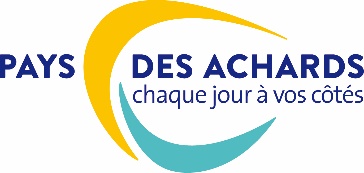 Rentrée 2022-2023	                                                         MARTINETLe portail famille est un site internet où vous inscrivez votre/vos enfant(s) à différents services. Avant toute réservation, merci de vérifier vos coordonnées, les personnes à contacter en cas d’urgence, autorisées à venir chercher l’enfant, vaccins, assurance… Ces documents sont obligatoires et servent en cas d’urgence.RESTAURANT SCOLAIRE INSCRIRE VOS ENFANTS ET RESERVER LES REPAS 2022-2023 :Attention : Les repas « occasionnels » réservés après le 24 août seront facturés en repas occasionnel non-prévu. Une pénalité de 10 € par famille sera appliquée pour les repas « forfait ou PAI » réservés après le 7 juillet. -TARIFSLes tarifs 2022/2023 :Forfait 4 jours : Il concerne les enfants qui déjeunent tous les jours au restaurant scolaire. Il est calculé de la façon suivante : Nombre de jours d’ouverture du restaurant scolaire (138 jours en 2022/2023) x prix du repas/10 mois = forfait facturé tous les mois de septembre à juin. Une carence de 2 jours est appliquée en cas d’absence. Occasionnel prévu : Il concerne les enfants déjeunant occasionnellement au restaurant scolaire. Les présences de l’enfant doivent être signalées via le portail familles au moins 8 jours avant. Tout repas réservé sera facturé. Occasionnel non prévu : Il concerne les enfants déjeunant occasionnellement au restaurant scolaire mais dont la réservation n’a pas été faite dans le délai imparti de 8 jours.Repas PAI : Il concerne les enfants ayant une allergie alimentaire pour laquelle un Projet d’Accueil Individualisé a été établi par le médecin scolaire. Dans ce cas, un panier-repas doit être fourni par la famille. Le Projet d’Accueil Individualisé devra être fourni au restaurant scolaire.REGLEMENTS INTERIEURSL’inscription d’un enfant aux services enfance jeunesse implique l’acceptation des règlements intérieurs par la famille (le représentant légal de l’enfant) et par l’enfant.Ces règlements sont consultables sur le portail familles. Il relève de la responsabilité de la famille d’en prendre connaissance.FACTURATION ET REGLEMENTSL’ensemble des prestations est facturé en début de mois suivant. Les factures sont sur votre portail familles. Elles sont réglables par prélèvement automatique (imprimé à télécharger sur le portail familles), par carte bancaire sur le portail familles, par chèque ou espèces. Les factures d’accueil périscolaire ou d’accueil de loisirs sont réglables par Chèques vacances ou Chèques CESU. Il ne nous est pas possible d’encaisser ces modes de règlement sur le restaurant scolaire. Attention : les Chèques vacances et CESU ne seront pas perçus par anticipation. ACCUEIL de LOISIRS et PERISCOLAIRE Ces deux services sont gérés sur votre commune par l’Association Familles Rurales. Un dossier d’inscription indépendant doit être complété. Ils seront facturés par l’association. Pour tous renseignements et inscription: 02 51 98 65 25 ou 06 19 80 00 69 – Accueil de Loisirs « Les Petits écureuils » – 9, rue de la Fontaine - 85 150 MARTINET.Repas forfait 4 joursRepas occasionnelRepas occasionnel non-prévuRepas PAIRepas AdultesTarifs habitants CCPA3.90 € soit 53.82 € /mois4.25 €5.40 €2.05 €6.20 €Tarifs hors territoire CCPA4.45 €soit 61.41€ €/mois4.85 €6.20 €€